Drawing a PictureWhat can I draw a picture of?The main characterMy favourite characterThe main event in the storyThe front coverRule:Try my bestUse lots of coloursTake my timeWorksheet TableTake my worksheet that is with my book.Try my best to complete it before time is up.Do not ask teacher for help.Ask somebody on your table for help.If you can’t answer it continue you onto the next one.Keep my work neat.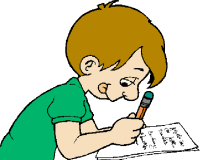 Guided Reading TableListen to each other read.Use expressive tones.Learn about different reading strategies.Read as best as I can.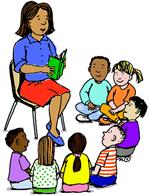 Mini Lesson TableListen carefully to teacher.Try and answer as best as you can.Try and complete my work.Keep it neat.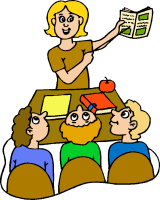 